Указание О порядке перехода на план счетов бухгалтерского учета субъектов страхового дела и правила ведения бухгалтерского учета субъектами страхового дела, расположенными на территории Приднестровской Молдавской Республики, вводимые в действие с 1 января 2021 годаУтверждено решением правления Приднестровского республиканского банка Протокол N ___ от __________ 2019 года Зарегистрировано Министерством юстиции Приднестровской Молдавской Республики _____________ 2019 года Регистрационный N _______Настоящее Указание разработано в соответствии с Законом Приднестровской Молдавской Республики от 7 мая 2007 года N 212-З-IV «О центральном банке Приднестровской Молдавской Республики» (САЗ 07-20) в действующей редакции, Законом Приднестровской Молдавской Республики от 17 августа 2004 года N 467-З-III
«О бухгалтерском учете и финансовой отчетности» (САЗ 04-34) в действующей редакции и определяет порядок перехода субъектами страхового дела Приднестровской Молдавской Республики на план счетов, установленный Положением Приднестровского республиканского банка от ____ N___ «О плане счетов бухгалтерского учета субъектов страхового дела, расположенных на территории Приднестровской Молдавской Республики» (далее - новый план счетов), правила ведения бухгалтерского учета, установленные Положением Приднестровского республиканского банка от _____N ____-П «О правилах ведения бухгалтерского учета субъектами страхового дела» (далее – правила ведения бухгалтерского учета).Глава 1. Организация работы по переходу на новый план счетов и правила ведения бухгалтерского учетаПри организации работы по переходу на новый план счетов и правила ведения бухгалтерского учета субъектами страхового дела, расположенными на территории Приднестровской Молдавской Республики (далее – страховые организации), вводимые в действие с 1 января 2021 года:проводится анализ требований нового плана счетов и правил ведения бухгалтерского учета;разрабатывается план мероприятий;формируется проект учетной политики и иных внутренних документов в соответствии с требованиями нового плана счетов и правил ведения бухгалтерского учета;разрабатываются новые (вносятся изменения в действующие) информационные системы с целью автоматизации перехода на новый план счетов и правила ведения бухгалтерского учета, а также дальнейшей организации учета и составления отчетности;проводится инвентаризация открытых лицевых счетов по состоянию на 1 июля 2020 года (далее - инвентаризация);осуществляется перенос остатков денежных средств со счетов класса 6 «Доходы» и класса 7 «Расходы» на счет N 351 «Итоговый финансовый результат» по состоянию на 1 июля 2020 года;ведется параллельно бухгалтерский учёт по Плану счетов бухгалтерского учета финансово-хозяйственной деятельности организаций и инструкции по применению счетов бухгалтерского учета, дополнительных групп счетов и счетов первого порядка для финансового учета в страховых организациях и инструкции по применению дополнительных групп счетов и счетов первого порядка для финансового учета в страховых организациях, утвержденному приказом Министерства экономического развития Приднестровской Молдавской Республики от 19 октября 2011 года N 182 (далее – действующий до 31 декабря 2020 года план счетов) и по новому плану счетов, правилам ведения бухгалтерского учета с 1 июля 2020 года;составляется тестовая финансовая отчётность по новому плану счетов и правилам ведения бухгалтерского учета на базе данных бухгалтерского учёта за III квартал 2020 года.В ходе проведения анализа требований нового плана счетов и правил ведения бухгалтерского учета страховые организационно осуществляют сравнительный анализ действующей и планируемой методологии ведения бухгалтерского учета и формирования финансовой отчетности, проводят анализ требований к организации аналитического учета на счетах бухгалтерского учета в соответствии с новым планом счетов бухгалтерского учета и правилами ведения бухгалтерского учета.Страховые организации разрабатывают План мероприятий по переходу на новый план счетов и правила ведения бухгалтерского учета (далее – План мероприятий) аналогичный плану, приведенному в ПриложенииN1 к настоящему Указанию, и представляют его в Приднестровский республиканский банк позднее 30 января 2020 года.В Приложении N 1 к настоящему Указанию приведен Шаблон плана мероприятий по переходу на новый план счетов и правила ведения бухгалтерского учета, который содержит перечень примерных мероприятий и может быть изменен по усмотрению страховых организаций.По мере выполнения Плана мероприятий в сроки, указанные в Плане мероприятий, страховые организации представляют отчет о ходе выполнения Плана мероприятий по форме согласно Приложению N 2 к настоящему Указанию.При переходе на новый план счетов и правила ведения бухгалтерского учета страховые организации руководствуются профессиональным суждением и Таблицей соответствия лицевых счетов, открытых в страховых организациях Приднестровской Молдавской Республики согласно действующему до 31 декабря 2020 года плану счетов, лицевым счетам, подлежащим открытию согласно новому плану счетов и правилам ведения бухгалтерского учета (далее –Таблица соответствия).Страховые организации разрабатывают и утверждают учетную политику и другие внутренние документы, соответствующие новым требованиям бухгалтерского учета и финансовой отчетности.С целью автоматизации перехода на новый план счетов и правила ведения бухгалтерского учета страховые организации разрабатывают и реализуют план автоматизации ведения бухгалтерского учета и составления финансовой отчетности согласно новым требованиям.При проведении инвентаризации определяется порядок закрытия соответствующих лицевых счетов и открытия новых лицевых счетов. По итогам инвентаризации по состоянию на 1 июля 2020 года страховыми организациями разрабатывается проект Таблицы соответствия по форме согласно Приложению N3 к настоящему Указанию (далее – предварительная таблица), которая не позднее 15 июля 2020 года направляется для проверки в Приднестровский республиканский банк.После проведения проверки предварительная таблица дорабатывается страховыми организациями для устранения выявленных в ходе проверки замечаний.Окончательная Таблица соответствия формируется по состоянию на 
1 января 2021 года по форме, установленной в Приложении N3 к настоящему Указанию (далее – окончательная таблица).Окончательная таблица составляется в двух экземплярах, один из которых направляется в Приднестровский республиканский банк не позднее 31.01.2021 года, второй экземпляр помещается в сшив с документами по переходу на новый план счетов и правила ведения бухгалтерского учета.Входящие остатки в балансах страховых организаций на 1 января 2021 года по новому плану счетов формируются на основании окончательной таблицы. При этом, учитываются следующие особенности:а) в связи с отсутствием в новом плане счетов категории «Малоценные основные средства» оценивается остаточная стоимость малоценных основных средств (разность остатков по счетам NN 1237 «Малоценные основные средства» и 1647 «Износ малоценных основных средств»), которая переносится на соответствующие счета по учету основных средств или запасов нового плана счетов в соответствии с порядком учета основных средств, запасов, изложенным в Приложении N ___ к Положению ПРБ от ___ N ___-П «О правилах ведения бухгалтерского учета субъектами страхового дела», либо на счета по учету расходов в случаях, предусмотренных учетной политикой страховых организаций;б) остатки денежных средств:1) со счета N 2113 «Топливо» подлежат переносу на счет N 110307 «Прочие запасы»;2) со счета N 2144 «Покупные изделия» подлежат переносу на счет N 110307 «Прочие запасы»;д) в связи с изменением порядка учета на счетах класса IX «Внебалансовые счета» учет ведется по методу двойной записи с использованием счетов NN 909901 «Счет для корреспонденции с пассивными счетами при двойной записи» и 919901 «Счет для корреспонденции с активными счетами при двойной записи».Входящий остаток по счету N 909901 «Счет для корреспонденции с пассивными счетами при двойной записи» отражается в Таблице соответствия в сумме остатков денежных средств по пассивным счетам класса IX «Внебалансовые счета» по новому плану счетов, входящий остаток по счету N 919901 «Счет для корреспонденции с активными счетами при двойной записи» отражается в Таблице соответствия в сумме остатков денежных средств по активным счетам класса IX «Внебалансовые счета» по новому плану счетов.В документах, числящихся на внебалансовом учете, осуществляются исправления номеров лицевых счетов действующего до 31 декабря 2020 года плана счетов на номера счетов нового плана счетов. Исправления заверяются в порядке, предусмотренном законодательством Приднестровской Молдавской Республики.Для контроля за полнотой переноса остатков денежных средств сравниваются итоги, полученные в окончательной таблице и выводятся отклонения.Причины возникновения отклонений излагаются в пояснительной записке, которая составляется в произвольной форме и подписывается руководителем, главным бухгалтером, руководителем структурного подразделения, осуществляющего обработку учетно-операционной информации.Пояснительная записка прилагается к окончательной таблице и является ее неотъемлемой частью.Глава 2. Порядок ведения бухгалтерского учета и представления отчетности в тестовом режимеНачиная с 1 июля 2020 года, страховые организации одновременно ведут бухгалтерский учет по действующему до 31 декабря 2020 года плану счетов и по новому плану счетов, руководствуясь соответствующими нормативными документами.По состоянию на 1 октября 2020 года страховые организации составляют финансовую отчетность за III квартал 2020 года на базе нового плана счетов в соответствии с нормативным актом Приднестровского республиканского банка, регламентирующим порядок составления субъектами страхового дела годовой финансовой отчетности, которую не позднее1ноября 2020 года представляют в Приднестровский республиканский банк.Составленный оборотно-сальдовый баланс по новому плану счетов по состоянию на 1 июля 2020 года проверяется главным бухгалтером страховой организации или его заместителем путем сличения суммы входящих остатков с предварительной таблицей.Начиная с 1 июля 2020 года, ежемесячно по состоянию на 1 число каждого месяца, не позднее 15 числа месяца, следующего за отчетным, оборотно-сальдовый баланс по новому плану счетов направляется в Приднестровский республиканский банк.Страховые организации ведут бухгалтерский учет и составляют финансовую отчетность только по новому плану счетов, начиная с 1 января 2021 года.Представление финансовой отчётности в Приднестровский республиканский банк осуществляется в порядке и сроки, предусмотренные нормативными актами Приднестровского республиканского банка.В страховых организациях формируется и заполняется Книга регистрации открытых счетов в соответствии с порядком, предусмотренным правилами ведения бухгалтерского учета.Все документы, образовавшиеся в результате проведения мероприятий по переходу на новый план счетов и правила ведения бухгалтерского учета, подшиваются в отдельное дело с присвоением ему номера, срок хранения которого должен составлять не менее шести лет.Глава 3. Заключительные положения Настоящее Указание вступает в силу по истечении семи рабочих дней со дня официального опубликования. г. Тирасполь ____________ 2019 г. N _______-У Приложение N 1к Указанию от _______ 2019 года N ____-У«О порядке перехода на план счетов бухгалтерского учета в субъектах страхового дела и правила ведения бухгалтерского учета субъектами страхового дела, расположенных на территории Приднестровской Молдавской Республики, вводимые в действие с 1 января 2021 года»Шаблон плана мероприятий по переходу на новый план счетов и правила ведения бухгалтерского учетаПриложение N 2к Указанию от _______ 2019 года N ____-У«О порядке перехода на план счетов бухгалтерского учета в субъектах страхового дела и правила ведения бухгалтерского учета субъектами страхового дела, расположенных на территории Приднестровской Молдавской Республики, вводимые в действие с 1 января 2021 года»Отчет о плане мероприятий по переходу на новый план счетов и правила ведения бухгалтерского учетаРуководительГлавный бухгалтерРуководитель структурного подразделения, осуществляющего обработку учетно-операционной информации«____»_____________2020 годаПриложение N 3к Указанию от _______ 2019 года N ____-У«О порядке перехода на план счетов бухгалтерского учета в субъектах страхового дела и правила ведения бухгалтерского учета субъектами страхового дела, расположенных на территории Приднестровской Молдавской Республики, вводимые в действие с 1 января 2021 года»Таблица соответствия лицевых счетов, открытых в страховых организациях Приднестровской Молдавской Республики согласно действующему до 31 декабря 2020 года плану счетов лицевым счетам, подлежащим открытию согласно новому плану счетов и правилам ведения бухгалтерского учетаРуководительГлавный бухгалтерРуководитель структурного подразделения, осуществляющего обработку учетно-операционной информации«____»_____________2020 годаБАНКА РЕПУБЛИКАНЭНИСТРЯНЭ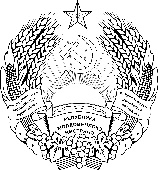 ПРИДНIСТРОВСЬКИЙРЕСПУБЛIКАНСЬКИЙ БАНКПРИДНЕСТРОВСКИЙ РЕСПУБЛИКАНСКИЙБАНКПРИДНЕСТРОВСКИЙ РЕСПУБЛИКАНСКИЙБАНКПРИДНЕСТРОВСКИЙ РЕСПУБЛИКАНСКИЙБАНКПредседатель банкаВ. С. ТидваНаименование страховой организацииПочтовый адрес страховой организацииФ.И.О., адрес электронной почты и номер телефона лица, ответственного за реализацию плана мероприятийN п/пНаименование мероприятияСрок проведения мероприятияВид документа страховой организации об исполнении мероприятияДата представления 
в Приднестровский республиканский банк документа об исполнении мероприятияМетодология бухгалтерского учета и отчетностиМетодология бухгалтерского учета и отчетностиМетодология бухгалтерского учета и отчетностиМетодология бухгалтерского учета и отчетностиМетодология бухгалтерского учета и отчетности1.Проведение сравнительного анализа методологии ведения бухгалтерского учета согласно текущим требованиям бухгалтерского учета с методологией ведения бухгалтерского учета согласно требованиям нового плана счетов и правил ведения бухгалтерского учета01.01.2020– 01.06.2020--2.Проведение анализа учетной политики страховой организации на соответствие требованиям нового плана счетов, правилам ведения бухгалтерского учета.Формирование проекта учетной политики и прочих методологических документов, соответствующих новым требованиям бухгалтерского учета.01.04.2020 – 01.08.2020Проект учетной политики страховой организации на 2021 год01.09.20203.Проведение анализа требований к организации аналитического учета на счетах бухгалтерского учета согласно новому плану счетов01.04.2020 – 01.06.2020Проект рабочего плана счетов бухгалтерского учета страховой организации с указанием аналитики по каждому счету второго порядка01.07.20204.Разработка и представление в Приднестровский республиканский банк предварительной таблицы01.02.2020–01.07.2020Предварительная таблицане позднее 15.07.20205.Разработка и представление в Приднестровский республиканский банк окончательной таблицы на базе предварительной таблицы01.09.2020–15.01.2021Окончательная таблицане позднее 31.01.20216.Разработка регламента и методологических инструкций по переходу страховых организаций на новый план счетов и правила ведения бухгалтерского учета01.03.2020 – 01.08.2020Перечень регламентов и методологических инструкций (с указанием реквизитов внутренних организационно-распорядительных документов страховой организации, которыми они утверждены)01.09.20207.Подготовка финансовой отчетности страховой организации, составленной в соответствии с новыми требованиями, в тестовом режиме01.10.2020– 01.11.2020Тестовая финансовая отчетность страховой организации, составленная в соответствии с новыми требованиями, а также оборотно-сальдовый баланс страховой организации за III квартал 2020 года по состоянию на 01.10.2020 годане позднее 01.11.20202. Автоматизация и изменение бизнес-процессов2. Автоматизация и изменение бизнес-процессов2. Автоматизация и изменение бизнес-процессов2. Автоматизация и изменение бизнес-процессов2. Автоматизация и изменение бизнес-процессов– за 2016 год8.Проведение анализа соответствия текущих бизнес-процессов новым требованиям и оценка возможности их изменения и автоматизации01.02.2020 –30.04.2020--9.Разработка стратегии внедрения/доработки информационной системы для автоматизации перехода на новый план счетов и правила ведения бухгалтерского учета, в том числе составления финансовой отчетности по новым требованиям в тестовом режиме, а также составления финансовой отчетности, отчетности в порядке надзора и статистической отчетности по текущим требованиям01.01.2015 –01.07.2015Отчет о проведении мероприятия, содержащий следующую информацию:1) решение по автоматизации (на базе какой системы);2) наименование ИТ-вендора либо указание на внутреннюю разработку;3) верхнеуровневый план внедрения, включающий основные этапы (технические задания, разработку, тестирование, миграцию)01.07.202010.Реализация стратегии внедрения/ доработки информационной системы для автоматизации перехода на новый план счетов и правила ведения бухгалтерского учета.Основные этапы:1) формирование перечня необходимых доработок и технических заданий;2)внедрение доработок информационных систем;3) доработка интеграционных механизмов (если есть);4) тестирование новой функциональности;5) тестирование переноса остатков по счетам бухгалтерского учета на новый план счетов бухгалтерского учета;6) обучение конечных пользователей работе с новой функциональностью информационных систем.01.07.2020 – 30.09.2020Отчеты по реализации каждого этапав соответствии с верхнеуровневым планом внедренияПодготовка персоналаПодготовка персоналаПодготовка персоналаПодготовка персоналаПодготовка персонала11.Разработка плана обучения работников страховых организаций01.01.2020 –31.03.2020План обучения работников страховых организаций (с указанием места (наименования учебного заведения и т.п.) и способа обучения)01.04.202012.Обучение работников страховых организаций новому плану счетов бухгалтерского учета и правилам ведения бухгалтерского учета01.04.2020 –31.12.2020Ежеквартальный отчет о выполнении плана обучения работников страховых организацийна 15-е число месяца, следующего за отчетным кварталомНаименование страховой организацииПочтовый адрес страховой организацииФ.И.О., адрес электронной почты и номер телефона лица (лиц), ответственного (ых) за реализацию плана мероприятийN п/пНаименование мероприятияСрок проведения мероприятияВид документа страховой организации об исполнении мероприятияПо действующему до 31 декабря 2020 года плану счетовПо действующему до 31 декабря 2020 года плану счетовПо действующему до 31 декабря 2020 года плану счетовПо действующему до 31 декабря 2020 года плану счетовПо действующему до 31 декабря 2020 года плану счетовПо действующему до 31 декабря 2020 года плану счетовПо действующему до 31 декабря 2020 года плану счетовПо плану счетов, предусмотренному Положением ПРБ 
N ___-ППо плану счетов, предусмотренному Положением ПРБ 
N ___-ППо плану счетов, предусмотренному Положением ПРБ 
N ___-ППо плану счетов, предусмотренному Положением ПРБ 
N ___-ППо плану счетов, предусмотренному Положением ПРБ 
N ___-ППо плану счетов, предусмотренному Положением ПРБ 
N ___-ППо плану счетов, предусмотренному Положением ПРБ 
N ___-ППо плану счетов, предусмотренному Положением ПРБ 
N ___-ППо плану счетов, предусмотренному Положением ПРБ 
N ___-ППо плану счетов, предусмотренному Положением ПРБ 
N ___-ПЭкономическое содержание переносимого остатка денежных средствКод группы счетов 
1-го порядкаКод группы счетов 
1-го порядкаКод группы счетов 
1-го порядкаКод группы счетов 
1-го порядкаКод группы счетов 
2-го порядкаКод группы счетов 
2-го порядкаВходящий остаток на 01.01.2020Группа счетовГруппа счетовНомер балансового счетаНомер балансового счетаНомер балансового счетаНомер балансового счетаНомер балансового счетаНомер лицевого счетаНомер лицевого счетаВходящий остаток на 01.01.2020Экономическое содержание переносимого остатка денежных средств111122344555556678Класс I «Долгосрочные (внеоборотные) активы»Класс I «Долгосрочные (внеоборотные) активы»Класс I «Долгосрочные (внеоборотные) активы»Класс I «Долгосрочные (внеоборотные) активы»Класс I «Долгосрочные (внеоборотные) активы»Класс I «Долгосрочные (внеоборотные) активы»Класс I «Долгосрочные (внеоборотные) активы»Класс I «Активы»Класс I «Активы»Класс I «Активы»Класс I «Активы»Класс I «Активы»Класс I «Активы»Класс I «Активы»Класс I «Активы»Класс I «Активы»Класс I «Активы»Итого по коду группы счетов 
2-го порядка NИтого по коду группы счетов 
2-го порядка NИтого по коду группы счетов 
2-го порядка NИтого по коду группы счетов 
2-го порядка NИтого по коду группы счетов 
2-го порядка NИтого по коду группы счетов 
2-го порядка NИтого по балансовому счету NИтого по балансовому счету NИтого по балансовому счету NИтого по балансовому счету NИтого по балансовому счету NИтого по балансовому счету NИтого по балансовому счету NИтого по балансовому счету NИтого по балансовому счету NИтого по коду группы счетов 
2-го порядка NИтого по коду группы счетов 
2-го порядка NИтого по коду группы счетов 
2-го порядка NИтого по коду группы счетов 
2-го порядка NИтого по коду группы счетов 
2-го порядка NИтого по коду группы счетов 
2-го порядка NИтого по балансовому счету NИтого по балансовому счету NИтого по балансовому счету NИтого по балансовому счету NИтого по балансовому счету NИтого по балансовому счету NИтого по балансовому счету NИтого по балансовому счету NИтого по балансовому счету NИтого по коду группы счетов 1-го порядкаИтого по коду группы счетов 1-го порядкаИтого по коду группы счетов 1-го порядкаИтого по коду группы счетов 1-го порядкаИтого по коду группы счетов 1-го порядкаИтого по коду группы счетов 1-го порядкаИтого по группе счетовNИтого по группе счетовNИтого по группе счетовNИтого по группе счетовNИтого по группе счетовNИтого по группе счетовNИтого по группе счетовNИтого по группе счетовNИтого по группе счетовNИтого по счетам класса I «Долгосрочные (внеоборотные) активы»Итого по счетам класса I «Долгосрочные (внеоборотные) активы»Итого по счетам класса I «Долгосрочные (внеоборотные) активы»Итого по счетам класса I «Долгосрочные (внеоборотные) активы»Итого по счетам класса I «Долгосрочные (внеоборотные) активы»Итого по счетам класса I «Долгосрочные (внеоборотные) активы»Итого по балансовому счету NИтого по балансовому счету NИтого по балансовому счету NИтого по балансовому счету NИтого по балансовому счету NИтого по балансовому счету NИтого по балансовому счету NИтого по балансовому счету NИтого по балансовому счету NКласс II «Краткосрочные (оборотные) активы»Класс II «Краткосрочные (оборотные) активы»Класс II «Краткосрочные (оборотные) активы»Класс II «Краткосрочные (оборотные) активы»Класс II «Краткосрочные (оборотные) активы»Класс II «Краткосрочные (оборотные) активы»Класс II «Краткосрочные (оборотные) активы»Итого по балансовому счету NИтого по балансовому счету NИтого по балансовому счету NИтого по балансовому счету NИтого по балансовому счету NИтого по балансовому счету NИтого по балансовому счету NИтого по балансовому счету NИтого по балансовому счету NИтого по коду группы счетов 
2-го порядка NИтого по коду группы счетов 
2-го порядка NИтого по коду группы счетов 
2-го порядка NИтого по коду группы счетов 
2-го порядка NИтого по коду группы счетов 
2-го порядка NИтого по коду группы счетов 
2-го порядка NИтого по балансовому счету NИтого по балансовому счету NИтого по балансовому счету NИтого по балансовому счету NИтого по балансовому счету NИтого по балансовому счету NИтого по балансовому счету NИтого по балансовому счету NИтого по балансовому счету NИтого по коду группы счетов 
2-го порядка NИтого по коду группы счетов 
2-го порядка NИтого по коду группы счетов 
2-го порядка NИтого по коду группы счетов 
2-го порядка NИтого по коду группы счетов 
2-го порядка NИтого по коду группы счетов 
2-го порядка NИтого по коду группы счетов 1-го порядкаИтого по коду группы счетов 1-го порядкаИтого по коду группы счетов 1-го порядкаИтого по коду группы счетов 1-го порядкаИтого по коду группы счетов 1-го порядкаИтого по коду группы счетов 1-го порядкаИтого по группе счетов NИтого по группе счетов NИтого по группе счетов NИтого по группе счетов NИтого по группе счетов NИтого по группе счетов NИтого по группе счетов NИтого по группе счетов NИтого по группе счетов NИтого по счетам класса II «Краткосрочные (оборотные) активы»Итого по счетам класса II «Краткосрочные (оборотные) активы»Итого по счетам класса II «Краткосрочные (оборотные) активы»Итого по счетам класса II «Краткосрочные (оборотные) активы»Итого по счетам класса II «Краткосрочные (оборотные) активы»Итого по счетам класса II «Краткосрочные (оборотные) активы»Итого по счетам класса I «Активы»Итого по счетам класса I «Активы»Итого по счетам класса I «Активы»Итого по счетам класса I «Активы»Итого по счетам класса I «Активы»Итого по счетам класса I «Активы»Итого по счетам класса I «Активы»Итого по счетам класса I «Активы»Итого по счетам класса I «Активы»Класс III «Капитал и резервы»Класс III «Капитал и резервы»Класс III «Капитал и резервы»Класс III «Капитал и резервы»Класс III «Капитал и резервы»Класс III «Капитал и резервы»Класс III «Капитал и резервы»Класс III «Капитал и резервы»Класс III «Капитал и резервы»Класс III «Капитал и резервы»Класс III «Капитал и резервы»Класс III «Капитал и резервы»Класс III «Капитал и резервы»Класс III «Капитал и резервы»Класс III «Капитал и резервы»Класс III «Капитал и резервы»Класс III «Капитал и резервы»Итого по коду группы счетов 
2-го порядка NИтого по коду группы счетов 
2-го порядка NИтого по коду группы счетов 
2-го порядка NИтого по коду группы счетов 
2-го порядка NИтого по коду группы счетов 
2-го порядка NИтого по коду группы счетов 
2-го порядка NИтого по балансовому счету NИтого по балансовому счету NИтого по балансовому счету NИтого по балансовому счету NИтого по балансовому счету NИтого по балансовому счету NИтого по балансовому счету NИтого по балансовому счету NИтого по балансовому счету NИтого по коду группы счетов 
2-го порядка NИтого по коду группы счетов 
2-го порядка NИтого по коду группы счетов 
2-го порядка NИтого по коду группы счетов 
2-го порядка NИтого по коду группы счетов 
2-го порядка NИтого по коду группы счетов 
2-го порядка NИтого по балансовому счету NИтого по балансовому счету NИтого по балансовому счету NИтого по балансовому счету NИтого по балансовому счету NИтого по балансовому счету NИтого по балансовому счету NИтого по балансовому счету NИтого по балансовому счету NИтого по коду группы счетов 1-го порядкаИтого по коду группы счетов 1-го порядкаИтого по коду группы счетов 1-го порядкаИтого по коду группы счетов 1-го порядкаИтого по коду группы счетов 1-го порядкаИтого по коду группы счетов 1-го порядкаИтого по группе счетов NИтого по группе счетов NИтого по группе счетов NИтого по группе счетов NИтого по группе счетов NИтого по группе счетов NИтого по группе счетов NИтого по группе счетов NИтого по группе счетов NИтого по счетам класса III «Капитал и резервы»Итого по счетам класса III «Капитал и резервы»Итого по счетам класса III «Капитал и резервы»Итого по счетам класса III «Капитал и резервы»Итого по счетам класса III «Капитал и резервы»Итого по счетам класса III «Капитал и резервы»Итого по счетам класса III «Капитал и резервы»Итого по счетам класса III «Капитал и резервы»Итого по счетам класса III «Капитал и резервы»Итого по счетам класса III «Капитал и резервы»Итого по счетам класса III «Капитал и резервы»Итого по счетам класса III «Капитал и резервы»Итого по счетам класса III «Капитал и резервы»Итого по счетам класса III «Капитал и резервы»Итого по счетам класса III «Капитал и резервы»Класс IV «Долгосрочные обязательства»Класс IV «Долгосрочные обязательства»Класс IV «Долгосрочные обязательства»Класс IV «Долгосрочные обязательства»Класс IV «Долгосрочные обязательства»Класс IV «Долгосрочные обязательства»Класс IV «Долгосрочные обязательства»Класс II «Пассивы»Класс II «Пассивы»Класс II «Пассивы»Класс II «Пассивы»Класс II «Пассивы»Класс II «Пассивы»Класс II «Пассивы»Класс II «Пассивы»Класс II «Пассивы»Класс II «Пассивы»Итого по коду группы счетов 
2-го порядка NИтого по коду группы счетов 
2-го порядка NИтого по коду группы счетов 
2-го порядка NИтого по коду группы счетов 
2-го порядка NИтого по коду группы счетов 
2-го порядка NИтого по коду группы счетов 
2-го порядка NИтого по балансовому счету NИтого по балансовому счету NИтого по балансовому счету NИтого по балансовому счету NИтого по балансовому счету NИтого по балансовому счету NИтого по балансовому счету NИтого по балансовому счету NИтого по балансовому счету NИтого по балансовому счету NИтого по коду группы счетов 
2-го порядка NИтого по коду группы счетов 
2-го порядка NИтого по коду группы счетов 
2-го порядка NИтого по коду группы счетов 
2-го порядка NИтого по коду группы счетов 
2-го порядка NИтого по коду группы счетов 
2-го порядка NИтого по балансовому счету NИтого по балансовому счету NИтого по балансовому счету NИтого по балансовому счету NИтого по балансовому счету NИтого по балансовому счету NИтого по балансовому счету NИтого по балансовому счету NИтого по балансовому счету NИтого по балансовому счету NИтого по коду группы счетов 1-го порядкаИтого по коду группы счетов 1-го порядкаИтого по коду группы счетов 1-го порядкаИтого по коду группы счетов 1-го порядкаИтого по коду группы счетов 1-го порядкаИтого по коду группы счетов 1-го порядкаИтого по группе счетов NИтого по группе счетов NИтого по группе счетов NИтого по группе счетов NИтого по группе счетов NИтого по группе счетов NИтого по группе счетов NИтого по группе счетов NИтого по группе счетов NИтого по счетам класса IV «Долгосрочные обязательства»Итого по счетам класса IV «Долгосрочные обязательства»Итого по счетам класса IV «Долгосрочные обязательства»Итого по счетам класса IV «Долгосрочные обязательства»Итого по счетам класса IV «Долгосрочные обязательства»Итого по счетам класса IV «Долгосрочные обязательства»Класс V «Краткосрочные обязательства»Класс V «Краткосрочные обязательства»Класс V «Краткосрочные обязательства»Класс V «Краткосрочные обязательства»Класс V «Краткосрочные обязательства»Класс V «Краткосрочные обязательства»Класс V «Краткосрочные обязательства»Итого по балансовому счету NИтого по балансовому счету NИтого по балансовому счету NИтого по балансовому счету NИтого по балансовому счету NИтого по балансовому счету NИтого по балансовому счету NИтого по балансовому счету NИтого по балансовому счету NИтого по коду группы счетов 
2-го порядка NИтого по коду группы счетов 
2-го порядка NИтого по коду группы счетов 
2-го порядка NИтого по коду группы счетов 
2-го порядка NИтого по коду группы счетов 
2-го порядка NИтого по коду группы счетов 
2-го порядка NИтого по балансовому счету NИтого по балансовому счету NИтого по балансовому счету NИтого по балансовому счету NИтого по балансовому счету NИтого по балансовому счету NИтого по балансовому счету NИтого по балансовому счету NИтого по балансовому счету NИтого по коду группы счетов 
2-го порядка NИтого по коду группы счетов 
2-го порядка NИтого по коду группы счетов 
2-го порядка NИтого по коду группы счетов 
2-го порядка NИтого по коду группы счетов 
2-го порядка NИтого по коду группы счетов 
2-го порядка NИтого по балансовому счету NИтого по балансовому счету NИтого по балансовому счету NИтого по балансовому счету NИтого по балансовому счету NИтого по балансовому счету NИтого по балансовому счету NИтого по балансовому счету NИтого по балансовому счету NИтого по коду группы счетов 1-го порядкаИтого по коду группы счетов 1-го порядкаИтого по коду группы счетов 1-го порядкаИтого по коду группы счетов 1-го порядкаИтого по коду группы счетов 1-го порядкаИтого по коду группы счетов 1-го порядкаИтого по группе счетов NИтого по группе счетов NИтого по группе счетов NИтого по группе счетов NИтого по группе счетов NИтого по группе счетов NИтого по группе счетов NИтого по группе счетов NИтого по группе счетов NИтого по счетам класса V «Краткосрочные обязательства»Итого по счетам класса V «Краткосрочные обязательства»Итого по счетам класса V «Краткосрочные обязательства»Итого по счетам класса V «Краткосрочные обязательства»Итого по счетам класса V «Краткосрочные обязательства»Итого по счетам класса V «Краткосрочные обязательства»Итого по счетам класса II «Пассивы»Итого по счетам класса II «Пассивы»Итого по счетам класса II «Пассивы»Итого по счетам класса II «Пассивы»Итого по счетам класса II «Пассивы»Итого по счетам класса II «Пассивы»Итого по счетам класса II «Пассивы»Итого по счетам класса II «Пассивы»Итого по счетам класса II «Пассивы»БалансКласс I+ Класс IIКласс I+ Класс IIКласс I+ Класс IIКласс I+ Класс IIКласс I+ Класс IIБалансБалансБалансБалансБалансБалансКласс IКласс IКласс IКласс III+Класс IV+Класс VКласс III+Класс IV+Класс VКласс III+Класс IV+Класс VКласс III+Класс IV+Класс VКласс III+Класс IV+Класс VКласс II+Класс IIIКласс II+Класс IIIКласс II+Класс IIIКласс VI «Условные счета»Класс VI «Условные счета»Класс VI «Условные счета»Класс VI «Условные счета»Класс VI «Условные счета»Класс VI «Условные счета»Класс VI «Условные счета»Класс VI «Условные счета»Класс VI «Условные счета»Итого по балансовому счету NИтого по балансовому счету NИтого по балансовому счету NИтого по балансовому счету NИтого по балансовому счету NИтого по балансовому счету NИтого по балансовому счету NИтого по балансовому счету NИтого по балансовому счету NИтого по балансовому счету NИтого по балансовому счету NИтого по балансовому счету NИтого по балансовому счету NИтого по балансовому счету NИтого по балансовому счету NИтого по балансовому счету NИтого по балансовому счету NИтого по балансовому счету NИтого по группе счетов NИтого по группе счетов NИтого по группе счетов NИтого по группе счетов NИтого по группе счетов NИтого по группе счетов NИтого по группе счетов NИтого по группе счетов NИтого по группе счетов NИтого по активным счетам класса VI «Условные счета»Итого по активным счетам класса VI «Условные счета»Итого по активным счетам класса VI «Условные счета»Итого по активным счетам класса VI «Условные счета»Итого по активным счетам класса VI «Условные счета»Итого по активным счетам класса VI «Условные счета»Итого по активным счетам класса VI «Условные счета»Итого по активным счетам класса VI «Условные счета»Итого по активным счетам класса VI «Условные счета»Итого по балансовому счету NИтого по балансовому счету NИтого по балансовому счету NИтого по балансовому счету NИтого по балансовому счету NИтого по балансовому счету NИтого по балансовому счету NИтого по балансовому счету NИтого по балансовому счету NИтого по балансовому счету NИтого по балансовому счету NИтого по балансовому счету NИтого по балансовому счету NИтого по балансовому счету NИтого по балансовому счету NИтого по балансовому счету NИтого по балансовому счету NИтого по балансовому счету NИтого по группе счетов NИтого по группе счетов NИтого по группе счетов NИтого по группе счетов NИтого по группе счетов NИтого по группе счетов NИтого по группе счетов NИтого по группе счетов NИтого по группе счетов NИтого по пассивным счетам класса VI «Условные счета»Итого по пассивным счетам класса VI «Условные счета»Итого по пассивным счетам класса VI «Условные счета»Итого по пассивным счетам класса VI «Условные счета»Итого по пассивным счетам класса VI «Условные счета»Итого по пассивным счетам класса VI «Условные счета»Итого по пассивным счетам класса VI «Условные счета»Итого по пассивным счетам класса VI «Условные счета»Итого по пассивным счетам класса VI «Условные счета»Класс IX «Забалансовые счета»Класс IX «Забалансовые счета»Класс IX «Забалансовые счета»Класс IX «Забалансовые счета»Класс IX «Забалансовые счета»Класс IX «Забалансовые счета»Класс IX «Забалансовые счета»Класс IX «Внебалансовые счета»Класс IX «Внебалансовые счета»Класс IX «Внебалансовые счета»Класс IX «Внебалансовые счета»Класс IX «Внебалансовые счета»Класс IX «Внебалансовые счета»Класс IX «Внебалансовые счета»Класс IX «Внебалансовые счета»Класс IX «Внебалансовые счета»Класс IX «Внебалансовые счета»Итого по коду группы счетов 
1-го порядка NИтого по коду группы счетов 
1-го порядка NИтого по коду группы счетов 
1-го порядка NИтого по коду группы счетов 
1-го порядка NИтого по коду группы счетов 
1-го порядка NИтого по коду группы счетов 
1-го порядка NИтого по счету NИтого по счету NИтого по счету NИтого по счету NИтого по счету NИтого по счету NИтого по счету NИтого по счету NИтого по счету NИтого по коду группы счетов 
1-го порядка NИтого по коду группы счетов 
1-го порядка NИтого по коду группы счетов 
1-го порядка NИтого по коду группы счетов 
1-го порядка NИтого по коду группы счетов 
1-го порядка NИтого по коду группы счетов 
1-го порядка NИтого по счету NИтого по счету NИтого по счету NИтого по счету NИтого по счету NИтого по счету NИтого по счету NИтого по счету NИтого по счету NИтого по группе счетов NИтого по группе счетов NИтого по группе счетов NИтого по группе счетов NИтого по группе счетов NИтого по группе счетов NИтого по группе счетов NИтого по группе счетов NИтого по группе счетов NИтого по счетам класса IX «Забалансовые счета»Итого по счетам класса IX «Забалансовые счета»Итого по счетам класса IX «Забалансовые счета»Итого по счетам класса IX «Забалансовые счета»Итого по счетам класса IX «Забалансовые счета»Итого по счетам класса IX «Забалансовые счета»Итого по активным счетам класса IX «Внебалансовые счета»Итого по активным счетам класса IX «Внебалансовые счета»Итого по активным счетам класса IX «Внебалансовые счета»Итого по активным счетам класса IX «Внебалансовые счета»Итого по активным счетам класса IX «Внебалансовые счета»Итого по активным счетам класса IX «Внебалансовые счета»Итого по активным счетам класса IX «Внебалансовые счета»Итого по активным счетам класса IX «Внебалансовые счета»Итого по активным счетам класса IX «Внебалансовые счета»Итого по счетам класса IX «Забалансовые счета»Итого по счетам класса IX «Забалансовые счета»Итого по счетам класса IX «Забалансовые счета»Итого по счетам класса IX «Забалансовые счета»Итого по счетам класса IX «Забалансовые счета»Итого по счетам класса IX «Забалансовые счета»Итого по счету NИтого по счету NИтого по счету NИтого по счету NИтого по счету NИтого по счету NИтого по счету NИтого по счету NИтого по счету NИтого по счету NИтого по счету NИтого по счету NИтого по счету NИтого по счету NИтого по счету NИтого по счету NИтого по счету NИтого по счету NИтого по группе счетов NИтого по группе счетов NИтого по группе счетов NИтого по группе счетов NИтого по группе счетов NИтого по группе счетов NИтого по группе счетов NИтого по группе счетов NИтого по группе счетов NИтого по пассивным счетам класса IX «Внебалансовые счета»Итого по пассивным счетам класса IX «Внебалансовые счета»Итого по пассивным счетам класса IX «Внебалансовые счета»Итого по пассивным счетам класса IX «Внебалансовые счета»Итого по пассивным счетам класса IX «Внебалансовые счета»Итого по пассивным счетам класса IX «Внебалансовые счета»Итого по пассивным счетам класса IX «Внебалансовые счета»Итого по пассивным счетам класса IX «Внебалансовые счета»Итого по пассивным счетам класса IX «Внебалансовые счета»